	`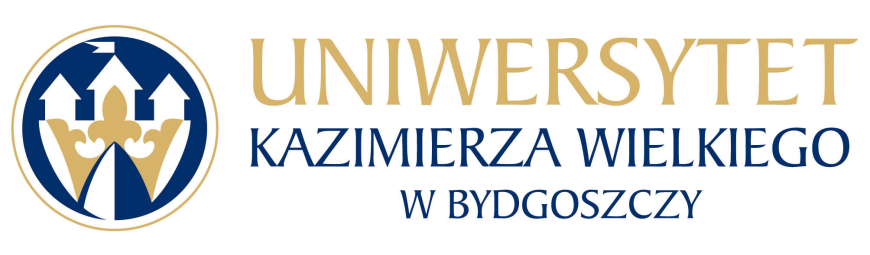 Uniwersytet Kazimierza Wielkiego w BydgoszczyAdres: 85-064 Bydgoszcz,ul. Chodkiewicza 30ZAPYTANIE OFERTOWE NR UKW/DZP-282-ZO-B-21/2018Nr sprawy: UKW/DZP-ZO-282-B-21/2018	Uniwersytet Kazimierza Wielkiego w Bydgoszczy ul. Chodkiewicza 30, 85-064 Bydgoszcz  na podstawie art. 4 d ust. 1 pkt. 1 ustawy Prawo zamówień Publicznych (t.j. z dnia 20 lipca 2017 r. Dz. U. z 2017 r. poz. 1579)  w związku z art.  ustawy o zasadach finansowania nauki (tj. z dnia 8 grudnia 2017 r. Dz. U. z 2018 r. poz. 87 ) występuje z Zapytaniem Ofertowym na realizację zamówienia przeznaczonego wyłącznie na badania naukowe:Tytuł zamówienia: „ Dostawa wieloparametrowego przenośnego miernika terenowego do pomiarów fizykochemicznych wody wraz z elektrodami i czujnikami na potrzeby prac badawczych Uniwersytetu Kazimierza Wielkiego w Bydgoszczy”.Rodzaj zamówienia:  Dostawa.Opis przedmiotu zamówienia:	Przedmiotem zamówienia jest dostawa wieloparametrowego, przenośnego miernika terenowego przeznaczonego do pomiarów fizykochemicznych wody wraz z elektrodami i czujnikami. Miernik powinien być zasilany bateriami lub 115 V / 230 V,   wyposażony w wodoodporny port USB dla drukarki, PC, klawiatury oraz pamięci USB, oraz menu i instrukcję w języku polskim. Stopień ochrony dla miernika, elektrod polowych oraz przyłączy powinien wynosić IP 67. W skład zestawu powinny wchodzić następujące elektrody i czujniki:Terenowa żelowa elektroda pH wyposażona w 5 m kabelTerenowy czujnik LDO wyposażony w 5 m kabelTerenowa elektroda przewodności 4 biegunowa grafitowa wyposażona w 5 m kabel. Zakres pomiarowy elektrody: 0,01μS/cm - 400mS/cm, rozdzielczość do 5 miejsc; 2 miejsca dziesiętne, dokładność: +/- 0,5% w zakresie 1μS/cm - 200mS/cm, kompensacja temperatury nieliniowo (woda naturalna zgodnie z DIN 38404 and EN ISO 7888), nieliniowo (NaCl), współczynnik liniowy [wartość liczbowa] %/°C, bez kompensacji. Terenowa elektroda redoks z elektrolitem żelowym, bezobsługowa, wyposażona w 5 m kabel. Zakres pomiarowy: +/-1500mV, rozdzielczość: 0.1, dokładność: +/-0,1mV. Dodatkowo zestaw powinien zawierać walizkę, osłonę na miernik, pojemniki na próbki, oraz bufory.  Termin wykonania zamówienia: do dnia  20 maja 2018 r.Opis sposobu obliczania ceny:Cena oferty powinna obejmować wszystkie koszty realizacji przedmiotu zamówienia, jakie poniesie Wykonawca z tytułu należytej oraz zgodnej z obowiązującymi przepisami realizacji przedmiotu zamówienia. Cena powinna więc zawierać wszystkie koszty, takie jak: (np.  inne opłaty i podatki) oraz powinna uwzględniać także ewentualne upusty i rabaty zastosowane przez Wykonawcę.Cena oferty powinna być wyrażona w złotych polskich (PLN) z dokładnością do dwóch miejsc po przecinku. Jeżeli złożona zostanie oferta, której wybór prowadzić będzie do powstania obowiązku podatkowego u Zamawiającego zgodnie z przepisami o podatku od towarów i usług w zakresie dotyczącym •	wewnątrzwspólnotowego nabycia towarów, •	importu usług lub towarów,•	mechanizmu odwróconego obciążenia podatkiem VAT, Zamawiający w celu oceny takiej oferty doliczy do przedstawionej w niej ceny podatek od towarów i usług, który miałby obowiązek wpłacić zgodnie z obowiązującymi przepisami.Wykonawca, składając ofertę, informuje Zamawiającego, czy wybór oferty będzie prowadzić do powstania u Zamawiającego obowiązku podatkowego, wskazując nazwę (rodzaj) towaru lub usługi, których dostawa lub świadczenie będzie prowadzić do jego powstania, oraz wskazując ich wartość bez kwoty podatku, tym celu należy złożyć wypełnione Oświadczenie stanowiące Załącznik nr 3 lub Załącznik nr 4, jeśli taka sytuacja nie wystąpi.Kryteria wyboru oferty:Zamawiający oceni i porówna jedynie te oferty, które:zostaną złożone przez Wykonawców nie wykluczonych przez Zamawiającego z niniejszego postępowania;nie zostaną odrzucone przez Zamawiającego.Oferty zostaną ocenione przez Zamawiającego w oparciu o następujące kryteria i ich znaczenie:Cena ofertowa brutto za wykonanie przedmiotu zamówienia. Znaczenie kryterium (waga) - 60%Cena to wartość wyrażona w jednostkach pieniężnych uwzględniająca podatek VAT oraz podatek akcyzowy jeżeli na podstawie odrębnych przepisów sprzedaż podlega obciążeniu podatkiem VAT oraz podatkiem akcyzowym.Oferta z najniższą ceną otrzyma 60 pkt., inne proporcjonalnie mniej według wzoru:                                                najniższa cena bruttoOcena punktowa (C) = ------------------------------------------- x 100 pkt. x 60 %                                          cena brutto badanej ofertyGWARANCJA  - Znaczenie kryterium (waga) – 40%Zamawiający oczekuje, że  minimalny okres gwarancji jakości będzie wynosił 2 lata, maksymalny okres gwarancji 4 lata.  Zamawiający  będzie przyznawał punkty w następujący sposób:                                                               gwarancja jakości badanej ofertyOcena punktowa (G) = -------------------------------------------------------------- x 100 pkt. x 40%                                          Najdłuższa proponowana  gwarancja jakościW oparciu o powyższe kryteria zostanie sporządzone zbiorcze zestawienie oceny ofert. Punkty będą liczone z dokładnością do dwóch miejsc po przecinku. Najwyższa liczba punktów wyznaczy najkorzystniejszą ofertę.Sposób przygotowania oferty:Każdy Wykonawca może złożyć tylko jedną ofertę. Oferta musi być podpisana przez osoby upoważnione do reprezentowania Wykonawcy (Wykonawców wspólnie ubiegających się o udzielenie zamówienia)Oferta musi być sporządzona w 1 egzemplarzu, w języku polskim, mieć formę pisemną. W przypadku gdy ofertę podpisuje pełnomocnik, do oferty należy dołączyć ORYGINAŁ lub kopię poświadczoną notarialnie pełnomocnictwa udzielonego osobie podpisującej ofertę przez osobę prawnie upoważnioną do reprezentowania Wykonawcy.Oferta musi być podpisana w sposób umożliwiający identyfikację osoby podpisującej, podpis lub podpisy muszą być czytelne lub opatrzone pieczęciami imiennymi.Integralną część oferty stanowią Załączniki do Zapytania Ofertowego.Miejsce i termin składania oferty:Ofertę należy złożyć w siedzibie Zamawiającego, tj. Uniwersytet Kazimierza Wielkiego, ul. Chodkiewicza 30, 85-064 Bydgoszcz, Kancelaria Główna pokój nr 108, w nieprzekraczalnym terminie: Jako termin złożenia oferty będzie przyjęta data i godzina dostarczenia jej pod wskazany wyżej adres.Ofertę należy złożyć lub przesłać w nieprzezroczystej, zabezpieczonej przed otwarciem kopercie (paczce). Kopertę (paczkę) należy opisać następująco:Nazwa i adres Wykonawcy: ………………………………………………………………..Nazwa i adres Zamawiającego: Uniwersytet Kazimierza Wielkiego w Bydgoszczyul. Chodkiewicza 30, 85-064 Bydgoszcz,Tytuł zamówienia: „Dostawa wieloparametrowego przenośnego miernika terenowego do pomiarów fizykochemicznych wody wraz z elektrodami i czujnikami na potrzeby prac badawczych Uniwersytetu Kazimierza wielkiego w Bydgoszczy”. nr sprawy: UKW/DZP-282-ZO-B- 21/2018, nie otwierać przed 14. 05. 2018 r., godz. 11:009. Warunki stawiane Wykonawcom ubiegającym się o zamówieniem oraz opis sposobu dokonania oceny spełnienia warunków1) O udzielenie zamówienia mogą ubiegać się wykonawcy, którzy spełniają warunki udziału w postępowaniu w zakresie:a)  kompetencji lub uprawnień do prowadzenia określonej działalności zawodowej, o ile wynika to z odrębnych przepisów;b)  sytuacji ekonomicznej lub finansowej;c) zdolności technicznej lub zawodowej.W celu potwierdzenia warunków udziału w postępowaniu Wykonawca powinien złożyć podpisany formularz ofertowy (załącznik nr 1 do zapytania ofertowego).10. OŚWIADCZENIA I DOKUMENTY WYMAGANE DLA POTWIERDZENIA SPEŁNIANIA PRZEZ WYKONAWCÓW WARUNKÓW UDZIAŁU W POSTĘPOWANIU:      1) Aktualny odpis z właściwego rejestru lub z centralnej ewidencji i informacji o działalności gospodarczej, w przypadku:podmiotów posiadających osobowość prawną jak i spółek prawa handlowego nieposiadających osobowości prawnej – wyciąg z Krajowego Rejestru Sądowego,osób fizycznych wykonujących działalność gospodarczą - zaświadczenie o wpisie do rejestru CEIDG (Centralna Ewidencja i Informacja o Działalności Gospodarczej),działalności prowadzonej w formie spółki cywilnej – umowa spółki cywilnej oraz zaświadczenie o wpisie do ewidencji działalności gospodarczej każdego ze wspólników.Jeżeli w kraju, w którym wykonawca ma siedzibę lub miejsce zamieszkania lub miejsce zamieszkania ma osoba, której dokument dotyczy, nie wydaje się dokumentów, o których mowa w ust. 10 pkt. 1), zastępuje się je dokumentem zawierającym odpowiednio oświadczenie wykonawcy, ze wskazaniem osoby albo osób uprawnionych do jego reprezentacji, lub oświadczenie osoby, której dokument miał dotyczyć, złożone przed notariuszem lub przed organem sądowym, administracyjnym albo organem samorządu zawodowego lub gospodarczego właściwym ze względu na siedzibę lub miejsce zamieszkania wykonawcy lub miejsce zamieszkania tej osoby.  Dokumenty, o których mowa powyżej,  powinny być wystawione nie wcześniej niż 6 miesięcy przed upływem terminu składania ofert. pełnomocnictwo do podpisania ofert (oryginał lub kopia potwierdzona za zgodność z oryginałem przez notariusza), względnie do podpisania innych dokumentów składanych wraz z ofertą, o ile prawo do ich podpisania nie wynika z innych dokumentów złożonych wraz z ofertą.Formularz ofertowy – Załącznik nr 1;Oświadczenie o spełnianiu warunków udziału w postępowaniu– Załącznik nr 2;Oświadczenie o powstaniu obowiązku podatkowego po stronie Zamawiającego – Załącznik nr 3.Oświadczenie o braku  obowiązku podatkowego po stronie Zamawiającego – Załącznik nr 4.11. Zamawiający zastrzega sobie prawo wyboru oferty o cenie wyższej, przy czym w takim wypadku uzasadni dokonanie wyboru. 12. Zamawiający zastrzega sobie prawo odwołania ogłoszenia o zamówieniu w przypadku zaistnienia uzasadnionych przyczyn, jak również prawo unieważnienia ogłoszenia o zamówieniu bez podania przyczyny.13. W sprawie zamówienia należy kontaktować się z przedstawicielem Zamawiającego:w sprawach merytorycznych – dr hab. Małgorzata Ożgo , tel. tel. 52/ 322-33-30 malgorzata.ozgo@ukw.edu.pl. 
w sprawach formalno-prawnych – Luiza Łączka-Wojtecka , 52 34 19 135, luiza.wojtecka@ukw.edu.pl. Załącznik nr 1FORMULARZ OFERTOWYDO ZAPYTANIA OFERTOWEGO UKW/DZP-282-ZO-B-11/2017 Dane dotyczące Wykonawcy:Nazwa:	Siedziba:	Nr telefonu/faksu:	Nr NIP:	Nr REGON:	Osoba do kontaktu, tel. e-mail:	Nawiązując do ogłoszenia w trybie Zapytania Ofertowego oferujemy wykonanie zamówienia na: „Dostawę wieloparametrowego przenośnego miernika terenowego do pomiarów fizykochemicznych wody wraz z elektrodami i czujnikami na potrzeby prac badawczych Uniwersytetu Kazimierza wielkiego w Bydgoszczy”, w zakresie i na warunkach określonych w Zapytaniu Ofertowym nr sprawy UKW/DZP-ZO-282-B-21/2018:Oferuję(-my) wykonanie przedmiotu zamówienia za:1) wartość ofertowa brutto.....................................................................................zł słownie............................................................................................................................... podatek od towarów i usług .....................% wartość podatku.............…………...złwartość netto.......………………………………………………….....……………........................zł *zaokrąglić do 2 miejsc po przecinku.Udzielamy gwarancji  na okres: ……………….. (min. 2 lat max 4 lata                                                                            ). Oświadczam/my, że w cenie oferty zostały uwzględnione wszystkie koszty związane z wykonaniem przedmiotu zamówienia.Oświadczam/my, że spełniamy warunki udziału w postępowaniuZobowiązuje/my się wykonać całość zamówienia w terminie: nie później niż do dnia 20 maja 2018 r.Zobowiązuje/my się wykonać całość przedmiotu zamówienia z należytą starannością. Oświadczam/my, że akceptuję proponowany przez Zamawiającego projekt umowy. Oświadczam/my, że w przypadku wyboru naszej oferty zobowiązujemy się do zawarcia umowy, we wskazanym terminie i miejscu, na warunkach wskazanych przez Zamawiającego w załączonej do Zapytania Ofertowego nr UKW/DZP-ZO-282-B-21/2018 umowie. Oświadczam/my, że zapoznaliśmy się z Zapytaniem Ofertowym oraz wyjaśnieniami i ewentualnymi zmianami Zapytania Ofertowego przekazanymi przez Zamawiającego i uznajemy się za związanych określonymi w nich postanowieniami i zasadami postępowania.Załącznikami do oferty są:……………………………………………..……………………………………………..………………………………………………………………………………………......................................, dnia ..................... 				 ………..........................................................(podpisy upełnomocnionych przedstawicieli Wykonawcy)Załącznik nr 2	Przystępując do postępowania o udzielenie zamówienia publicznego na: „Dostawę wieloparametrowego przenośnego miernika terenowego do pomiarów fizykochemicznych wody wraz z elektrodami i czujnikami na potrzeby prac badawczych Uniwersytetu Kazimierza wielkiego w Bydgoszczy” , pod rygorem wykluczenia z postępowania oraz świadomy (-mi) odpowiedzialności karnej za złożenie fałszywego oświadczenia wynikającej z art. 297 § 1 K.K.: ja/my (imię i nazwisko) ...................................................................................................................................................................reprezentując firmę(nazwa firmy)/będąc właścicielem* ……….……………………………………….................................................................................................jako – upoważniony na piśmie / wpisany w odpowiednim rejestrze lub ewidencji działalności gospodarczej *; w imieniu reprezentowanej przeze mnie/nas firmy oświadczam (-y), że spełniam(-y) warunki w zakresie: 1) kompetencji lub uprawnień do prowadzenia określonej działalności zawodowej, o ile wynika to z odrębnych przepisów;2) sytuacji ekonomicznej lub finansowej;3) zdolności technicznej lub zawodowej._________________ dnia __ __ 2018 roku_____________________________                    (podpis Wykonawcy/Pełnomocnika)UWAGA: w przypadku Wykonawców wspólnie ubiegających się o udzielenie zamówienia, niniejsze „Oświadczenie o spełnianiu warunków udziału w postępowaniu”, powinno być złożone w imieniu wszystkich Wykonawców.Załącznik nr 3	Przystępując do postępowania o udzielenie zamówienia publicznego na: „Dostawę wieloparametrowego przenośnego miernika terenowego do pomiarów fizykochemicznych wody wraz z elektrodami i czujnikami na potrzeby prac badawczych Uniwersytetu Kazimierza wielkiego w Bydgoszczy”ja/my (imię i nazwisko) ................................................................................................................................................................... reprezentując firmę(nazwa firmy)/będąc właścicielem*……….……………………………………….................................................................................................jako – upoważniony na piśmie / wpisany w odpowiednim rejestrze lub ewidencji działalności gospodarczej *; w imieniu reprezentowanej przeze mnie/nas firmy oświadczam (-y), że:, wybór naszej oferty prowadzić będzie do powstania obowiązku podatkowego u Zamawiającego  zgodnie z obowiązującymi przepisami o podatku od towarów i usług w zakresie dotyczącym:wewnątrzwspólnotowego nabycia towarów, importu usług lub towarów,mechanizmu odwróconego obciążenia podatkiem VAT1, w zakresie następujących towarów/usług : ………………………………………………………………………………………………………………………wartość podatku: …………………………………………………......................                                      …………………………………………………………Miejscowość i data		                                                                                                             Podpis osób upoważnionych do                                                                                                                                                 składania oświadczeń woli w imieniu oferenta1 niepotrzebne skreślić.Załącznik nr 4 	Przystępując do postępowania o udzielenie zamówienia publicznego na: „Dostawę wieloparametrowego przenośnego miernika terenowego do pomiarów fizykochemicznych wody wraz z elektrodami i czujnikami na potrzeby prac badawczych Uniwersytetu Kazimierza wielkiego w Bydgoszczy”ja/my (imię i nazwisko) ................................................................................................................................................................... reprezentując firmę(nazwa firmy)/będąc właścicielem*……….……………………………………….................................................................................................jako – upoważniony na piśmie / wpisany w odpowiednim rejestrze lub ewidencji działalności gospodarczej *; w imieniu reprezentowanej przeze mnie/nas firmy oświadczam (-y), że:, wybór naszej oferty nie prowadzi do powstania obowiązku podatkowego u Zamawiającego  zgodnie z obowiązującymi przepisami o podatku od towarów i usług.  ..........................................................				    ........................................................Miejscowość i data 				        	                                     Podpis osób upoważnionych do składania oświadczeń									woli w imieniu oferenta1 niepotrzebne skreślić.Lp.KRYTERIUMWAGAa)CENA60%b)GWARANCJA40%RAZEM:100%do dnia 14. 05. 2018 r.do godz. 11:00